附件3-1财政支出项目绩效评价报告     评价类型：□实施过程评价      ☑完成结果评价     项目名称：   基层侨联组织建设专用经费             项目单位：    儋州市归国华侨联合会                主管部门：    儋州市归国华侨联合会                 评价时间：  2020年 4月 17 日至 2020年 5 月 6 日     组织方式：□财政部门     □主管部门     ☑项目单位     评价机构：□中介机构     □专家组       ☑项目单位评价组             评价单位（盖章）：儋州市归国华侨联合会                    上报时间：2020年5月7日附件3-2项目绩效目标表项目名称：基层侨联组织建设专用经费注：预算批复的绩效目标如有调整的，需在报告中加以说明。新增（包括需调整）目标的项目可参照2016年预算编制中我厅已审核同类型项目目标重新设置或调整填报。附件3-3项目基本信息附件3-4财政支出项目绩效评价报告一、项目概况（一）项目单位基本情况。儋州市归国华侨联合会是中共儋州市委领导的由全市归侨侨眷组成的人民团体。根据《中国侨联章程》，依法维护归侨侨眷的合法权益，保障各级侨联依法开展活动，为广大侨胞、侨属企业提供服务；参政议政、反馈侨情，开展与海外社团的经济合作交流。我会编制人数6名，其中领导职数2名，主任（科级）1名，部长（科级）1名，科员1名，工勤人员1名。内设2个科(室)：办公室和维权与外联经济部。现有在职人员5名。（二）项目基本性质、用途和主要内容、涉及范围。基层侨联组织建设项目属于经常性支出项目，涉及我市14个涉侨重点镇（场）、村（居）委会，项目用途是做好我市基层侨联组织建设，服务基层侨胞工作。主要是解决14名基层侨联组织负责人工作误工补助的生活保障和开展服务工作基本保障。总项目资金16.8万元。资金来源为市财政预算16.8万元。跨年度项目的预期总目标及阶段性目标      无	二、项目资金使用及管理情况   （一）项目资金到位情况分析（包括财政资金、自筹资金等）。基层侨联组织建设专用经费16.8万元全部来源于财政资金，占预算金额100%，已全部落实到位。（二）项目资金使用情况分析（主要是指财政资金）。根据市侨联安排的工作部署及时落实，督促检查工作完成情况。每月按时支付基层侨联负责人工作误工补助和开展服务工作各项支出。2019年基层侨联组织建设专用经费支出11.516万元（其中：基层侨联负责人工作误工补助10.68万元，健康体检0.5万元，财政压缩减少0.336万元），完成项目预算68.54%。（三）项目资金管理情况分析（包括管理制度、办法的制订及执行情况）分析。认真执行项目资金管理，实行专款专用，按照财务支付审核程序支付，保障项目资金安全和高效利用。严格执行指标调整工作程序，做到先有申请审批，后再执行支出。对不符合指标的支出一律不得审批支付。三、项目组织实施情况  （一）项目组织情况（包括项目招投标情况、调整情况、完成验收等）分析。项目实施时，针对我市14个涉侨重点镇（场）、村（居）委会的侨联基层组织进行摸底调查，明确责任，落实市侨联的工作部署。根据市侨联“不忘初心、牢记使命”主题教育整改措施清单，调整项目预算指标1.5万元，为基层侨联负责人进行健康体检和提高工作补助。2019年完成基层侨联负责人工作误工补助发放和健康体检。项目管理情况（包括项目管理制度建设、日常检查监督管理等情况）分析。     通过日常工作检查，发现问题及时纠正，努力提高为基层广大归侨侨眷提供生产、生活和维护侨益的服务水平，构筑沟通桥梁，实现侨界的和谐。四、项目绩效情况   （一）项目绩效目标完成情况分析项目的建成，稳定基层侨联干部队伍，发挥基层组织负责人的积极作用，把服务侨胞的工作延伸到基层，把问题解决在基层，构建和谐的侨居环境。2019年服务侨界群众覆盖面91%，掌握海外侨胞信息掌握面85%，通过基层组织发挥的积极作用，解决实际问题，通过构筑侨与侨的特殊桥梁纽带作用，增进国内外侨胞的友谊往来，提高儋州在海外的影响度。2019年，该项目预算16.8万元，其中调整指标0.6万元用于提高人员工作补助，实际支出10.68万元，占预算（含调整）100%；调整指标0.9万元用于人员健康体检，实际支出0.5万元，占预算（含调整）55.56%。开展服务工作预算（含调整）4.884万元未执行支出。项目绩效目标未完成原因分析    预算准确性较低，指标设置不规范，项目执行难度较大，主要是开展人员健康体检和服务工作各项支出未能完成。    五、综合评价情况及评价结论（按附件4格式附相关评分表）。  基层侨联组织建设专用经费项目的实施，加强了基层组织建设，发挥基层组织桥梁纽带作用。把基层组织建设经费纳入预算管理，保障项目经费支出规范，实现有效监管，对推进侨联事务和服务发挥了积极作用。 基层队伍稳定，工作积极性较高，做好党和政府的侨务政策法规的宣传，为广大侨胞提供服务，切实维护侨界群众合法权益，增进海内外侨胞联谊联系，凝聚侨心、汇集侨智、发挥侨力，促进侨联各项业务工作顺利完成。评价组评价结论，一致认为基层侨联组织建设专用经费项目绩效基本达到成效目标，评价等次为“良好”。主要经验及做法、存在的问题和建议。加强项目预算的管理，做好做细项目实施的前期准备工作，确保项目可操作性。其他需说明的问题。无                         儋州市归国华侨联合会指标类型指标名称绩效目标绩效标准绩效标准绩效标准绩效标准指标类型指标名称绩效目标优良中差产出指标了解侨界群众生产生活了解面95% 90%以上75-89%61-74%60%以下产出指标反映侨界群众诉求处理数3宗3宗2宗1宗0宗产出指标掌握海外侨胞信息掌握面90% 90%以上75-89%61-74%60%以下成效指标解决侨界群众生产生活困难解决面95% 90%以上75-89%61-74%60%以下成效指标处理侨界群众诉求案件，无积压无积压积压0宗积压1宗积压2宗积压3宗成效指标促进海内外人员交流人员交流50人以上 50人以上30-49人10-29人9人以下效率指标服务侨界群众覆盖面95% 95%以上80-94%66-79%65%以下效率指标误工补助、交通费完成100%100%80-99%61-79%60%以下效率指标 …… 一、项目基本情况一、项目基本情况一、项目基本情况一、项目基本情况一、项目基本情况一、项目基本情况一、项目基本情况一、项目基本情况一、项目基本情况一、项目基本情况一、项目基本情况一、项目基本情况一、项目基本情况一、项目基本情况一、项目基本情况一、项目基本情况一、项目基本情况一、项目基本情况一、项目基本情况一、项目基本情况项目实施单位项目实施单位项目实施单位儋州市归国华侨联合会儋州市归国华侨联合会儋州市归国华侨联合会儋州市归国华侨联合会儋州市归国华侨联合会主管部门主管部门主管部门主管部门主管部门儋州市归国华侨联合会儋州市归国华侨联合会儋州市归国华侨联合会儋州市归国华侨联合会儋州市归国华侨联合会儋州市归国华侨联合会儋州市归国华侨联合会项目负责人项目负责人项目负责人黄文勇黄文勇黄文勇黄文勇黄文勇联系电话联系电话联系电话联系电话联系电话15289919200152899192001528991920015289919200152899192001528991920015289919200地址地址地址儋州市那大镇东风路189号前楼四楼儋州市那大镇东风路189号前楼四楼儋州市那大镇东风路189号前楼四楼儋州市那大镇东风路189号前楼四楼儋州市那大镇东风路189号前楼四楼儋州市那大镇东风路189号前楼四楼儋州市那大镇东风路189号前楼四楼儋州市那大镇东风路189号前楼四楼儋州市那大镇东风路189号前楼四楼儋州市那大镇东风路189号前楼四楼邮编邮编邮编邮编571799571799571799项目类型项目类型项目类型经常性项目（ √  ）       一次性项目（  ）经常性项目（ √  ）       一次性项目（  ）经常性项目（ √  ）       一次性项目（  ）经常性项目（ √  ）       一次性项目（  ）经常性项目（ √  ）       一次性项目（  ）经常性项目（ √  ）       一次性项目（  ）经常性项目（ √  ）       一次性项目（  ）经常性项目（ √  ）       一次性项目（  ）经常性项目（ √  ）       一次性项目（  ）经常性项目（ √  ）       一次性项目（  ）经常性项目（ √  ）       一次性项目（  ）经常性项目（ √  ）       一次性项目（  ）经常性项目（ √  ）       一次性项目（  ）经常性项目（ √  ）       一次性项目（  ）经常性项目（ √  ）       一次性项目（  ）经常性项目（ √  ）       一次性项目（  ）经常性项目（ √  ）       一次性项目（  ）计划投资额（万元）计划投资额（万元）计划投资额（万元）16.816.8实际到位资金（万元）实际到位资金（万元）实际到位资金（万元）实际到位资金（万元）实际到位资金（万元）16.8实际使用情况（万元）实际使用情况（万元）实际使用情况（万元）实际使用情况（万元）实际使用情况（万元）11.5211.5211.52其中：中央财政其中：中央财政其中：中央财政其中：中央财政其中：中央财政其中：中央财政其中：中央财政其中：中央财政省财政省财政省财政省财政省财政省财政省财政省财政市县财政市县财政市县财政16.816.8市县财政市县财政市县财政市县财政市县财政16.8其他其他其他其他其他其他其他其他二、绩效评价指标评分二、绩效评价指标评分二、绩效评价指标评分二、绩效评价指标评分二、绩效评价指标评分二、绩效评价指标评分二、绩效评价指标评分二、绩效评价指标评分二、绩效评价指标评分二、绩效评价指标评分二、绩效评价指标评分二、绩效评价指标评分二、绩效评价指标评分二、绩效评价指标评分二、绩效评价指标评分二、绩效评价指标评分二、绩效评价指标评分二、绩效评价指标评分二、绩效评价指标评分一级指标一级指标一级指标分值分值二级指标二级指标二级指标分值分值三级指标三级指标三级指标三级指标三级指标分值得分得分得分项目决策项目决策项目决策2020项目目标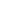 项目目标项目目标44目标内容目标内容目标内容目标内容目标内容4444项目决策项目决策项目决策2020决策过程决策过程决策过程88决策依据决策依据决策依据决策依据决策依据3333项目决策项目决策项目决策2020决策过程决策过程决策过程88决策程序决策程序决策程序决策程序决策程序5444项目决策项目决策项目决策2020资金分配资金分配资金分配88分配办法分配办法分配办法分配办法分配办法2222项目决策项目决策项目决策2020资金分配资金分配资金分配88分配结果分配结果分配结果分配结果分配结果6666项目管理项目管理项目管理2525资金到位资金到位资金到位55到位率到位率到位率到位率到位率3333项目管理项目管理项目管理2525资金到位资金到位资金到位55到位时效到位时效到位时效到位时效到位时效2222项目管理项目管理项目管理2525资金管理资金管理资金管理1010资金使用资金使用资金使用资金使用资金使用7444项目管理项目管理项目管理2525资金管理资金管理资金管理1010财务管理财务管理财务管理财务管理财务管理3333项目管理项目管理项目管理2525组织实施组织实施组织实施1010组织机构组织机构组织机构组织机构组织机构1111项目管理项目管理项目管理2525组织实施组织实施组织实施1010管理制度管理制度管理制度管理制度管理制度9777项目绩效项目绩效项目绩效5555项目产出项目产出项目产出1515产出数量产出数量产出数量产出数量产出数量5555项目绩效项目绩效项目绩效5555项目产出项目产出项目产出1515产出质量产出质量产出质量产出质量产出质量4222项目绩效项目绩效项目绩效5555项目产出项目产出项目产出1515产出时效产出时效产出时效产出时效产出时效3333项目绩效项目绩效项目绩效5555项目产出项目产出项目产出1515产出成本产出成本产出成本产出成本产出成本3222项目绩效项目绩效项目绩效5555项目效益项目效益项目效益4040经济效益经济效益经济效益经济效益经济效益8777项目绩效项目绩效项目绩效5555项目效益项目效益项目效益4040社会效益社会效益社会效益社会效益社会效益8888项目绩效项目绩效项目绩效5555项目效益项目效益项目效益4040环境效益环境效益环境效益环境效益环境效益8666项目绩效项目绩效项目绩效5555项目效益项目效益项目效益4040可持续影响可持续影响可持续影响可持续影响可持续影响8888项目绩效项目绩效项目绩效5555项目效益项目效益项目效益4040服务对象满意度服务对象满意度服务对象满意度服务对象满意度服务对象满意度8777总分总分总分100100100100100878787评价等次评价等次评价等次评价等次评价等次评价等次评价等次评价等次评价等次评价等次良好良好良好良好良好良好良好良好良好三、评价人员三、评价人员三、评价人员三、评价人员三、评价人员三、评价人员三、评价人员三、评价人员三、评价人员三、评价人员三、评价人员三、评价人员三、评价人员三、评价人员三、评价人员三、评价人员三、评价人员三、评价人员三、评价人员姓  名姓  名职务/职称职务/职称职务/职称职务/职称职务/职称单   位单   位单   位单   位单   位单   位项目评分项目评分项目评分签 字签 字签 字罗海澄罗海澄主席主席主席主席主席市归国华侨联合会市归国华侨联合会市归国华侨联合会市归国华侨联合会市归国华侨联合会市归国华侨联合会878787黄文勇黄文勇办公室二级主任科员办公室二级主任科员办公室二级主任科员办公室二级主任科员办公室二级主任科员市归国华侨联合会市归国华侨联合会市归国华侨联合会市归国华侨联合会市归国华侨联合会市归国华侨联合会878787陈玉君陈玉君维权与外联部副部长维权与外联部副部长维权与外联部副部长维权与外联部副部长维权与外联部副部长市归国华侨联合会市归国华侨联合会市归国华侨联合会市归国华侨联合会市归国华侨联合会市归国华侨联合会878787黄辉黄辉维权与外联部一级科员维权与外联部一级科员维权与外联部一级科员维权与外联部一级科员维权与外联部一级科员市归国华侨联合会市归国华侨联合会市归国华侨联合会市归国华侨联合会市归国华侨联合会市归国华侨联合会878787评价工作组组长（签字）：罗海澄项目单位负责人（签字并盖章）：黄文勇2020年  5  月  7 日评价工作组组长（签字）：罗海澄项目单位负责人（签字并盖章）：黄文勇2020年  5  月  7 日评价工作组组长（签字）：罗海澄项目单位负责人（签字并盖章）：黄文勇2020年  5  月  7 日评价工作组组长（签字）：罗海澄项目单位负责人（签字并盖章）：黄文勇2020年  5  月  7 日评价工作组组长（签字）：罗海澄项目单位负责人（签字并盖章）：黄文勇2020年  5  月  7 日评价工作组组长（签字）：罗海澄项目单位负责人（签字并盖章）：黄文勇2020年  5  月  7 日评价工作组组长（签字）：罗海澄项目单位负责人（签字并盖章）：黄文勇2020年  5  月  7 日评价工作组组长（签字）：罗海澄项目单位负责人（签字并盖章）：黄文勇2020年  5  月  7 日评价工作组组长（签字）：罗海澄项目单位负责人（签字并盖章）：黄文勇2020年  5  月  7 日评价工作组组长（签字）：罗海澄项目单位负责人（签字并盖章）：黄文勇2020年  5  月  7 日评价工作组组长（签字）：罗海澄项目单位负责人（签字并盖章）：黄文勇2020年  5  月  7 日评价工作组组长（签字）：罗海澄项目单位负责人（签字并盖章）：黄文勇2020年  5  月  7 日评价工作组组长（签字）：罗海澄项目单位负责人（签字并盖章）：黄文勇2020年  5  月  7 日评价工作组组长（签字）：罗海澄项目单位负责人（签字并盖章）：黄文勇2020年  5  月  7 日评价工作组组长（签字）：罗海澄项目单位负责人（签字并盖章）：黄文勇2020年  5  月  7 日评价工作组组长（签字）：罗海澄项目单位负责人（签字并盖章）：黄文勇2020年  5  月  7 日评价工作组组长（签字）：罗海澄项目单位负责人（签字并盖章）：黄文勇2020年  5  月  7 日评价工作组组长（签字）：罗海澄项目单位负责人（签字并盖章）：黄文勇2020年  5  月  7 日评价工作组组长（签字）：罗海澄项目单位负责人（签字并盖章）：黄文勇2020年  5  月  7 日